В некоторые законодательные акты внесены изменения, направленные на актуализацию положений, регулирующих вопросы трудоустройства отдельных категорий гражданЗаконодательные акты приводятся в соответствие с Федеральным законом от 12 декабря 2023 года N 565-ФЗ "О занятости населения в Российской Федерации". Законом, в частности, уточнены положения, касающиеся организации специальных рабочих мест для инвалидов, профессиональной ориентации несовершеннолетних, содействия занятости детей-сирот, а также лиц, направленных в органы службы занятости уголовно-исполнительной инспекцией. 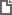 Федеральный закон от 29.05.2024 N 108-ФЗ
"О внесении изменений в отдельные законодательные акты Российской Федерации и признании утратившими силу отдельных положений законодательных актов Российской Федерации" 